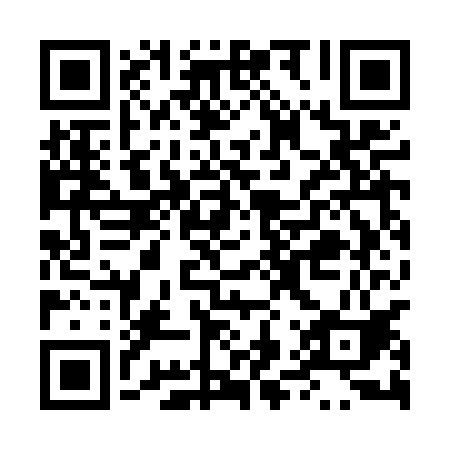 Prayer times for Ruda Rozaniecka, PolandWed 1 May 2024 - Fri 31 May 2024High Latitude Method: Angle Based RulePrayer Calculation Method: Muslim World LeagueAsar Calculation Method: HanafiPrayer times provided by https://www.salahtimes.comDateDayFajrSunriseDhuhrAsrMaghribIsha1Wed2:405:0212:245:307:479:592Thu2:375:0012:245:317:4910:023Fri2:344:5812:245:327:5110:054Sat2:314:5712:245:337:5210:085Sun2:274:5512:245:347:5410:116Mon2:244:5312:245:357:5510:137Tue2:214:5212:245:367:5710:168Wed2:174:5012:245:377:5810:199Thu2:144:4912:245:388:0010:2210Fri2:104:4712:245:388:0110:2511Sat2:094:4512:245:398:0310:2912Sun2:084:4412:245:408:0410:3113Mon2:074:4212:245:418:0610:3214Tue2:074:4112:245:428:0710:3315Wed2:064:4012:245:438:0810:3316Thu2:064:3812:245:448:1010:3417Fri2:054:3712:245:448:1110:3418Sat2:054:3612:245:458:1310:3519Sun2:044:3412:245:468:1410:3620Mon2:044:3312:245:478:1510:3621Tue2:034:3212:245:488:1710:3722Wed2:034:3112:245:488:1810:3823Thu2:024:3012:245:498:1910:3824Fri2:024:2812:245:508:2010:3925Sat2:024:2712:245:518:2210:3926Sun2:014:2612:245:518:2310:4027Mon2:014:2512:245:528:2410:4028Tue2:014:2512:255:538:2510:4129Wed2:004:2412:255:538:2610:4230Thu2:004:2312:255:548:2710:4231Fri2:004:2212:255:558:2810:43